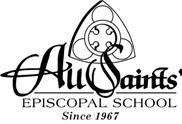 ASES Fourth Grade Supply List2019-2020 iPad-4th generation or newer. Any size, no cell service needed (Large is easier to see)Apps downloaded-see listiPad protective case Wireless Bluetooth keyboard (Like the one below. We had a lot of problems with the keyboard cases. Any brand will be fine as long as it is not attached to the case.Small Headphones   3 Spiral Notebooks with at least 120 pagesCRAYOLA Erasable Colored pencils (12)CRAYOLA Fine Tip magic markers (12)CRAYOLA Crayons (24)#2 mechanical pencils (0.7mm)3 Inch and a Half 3 Ringed Binder1-Two Inch 2 Ringed BinderTacky GlueScissors12 inch ruler ( The rulers from Dollar Tree are not always to scale) 3 packages of Wide Ruled notebook paper (College ruled paper is not acceptable)Art - Large shirt to go over school clothing and a sketchbookLocker- A locker shelf is helpful in keeping the lockers organized!  (optional) Arteck HB030B Universal Slim Portable Wireless Bluetooth 3.0 7-Colors Backlit Keyboard with Built in Rechargeable Battery, Black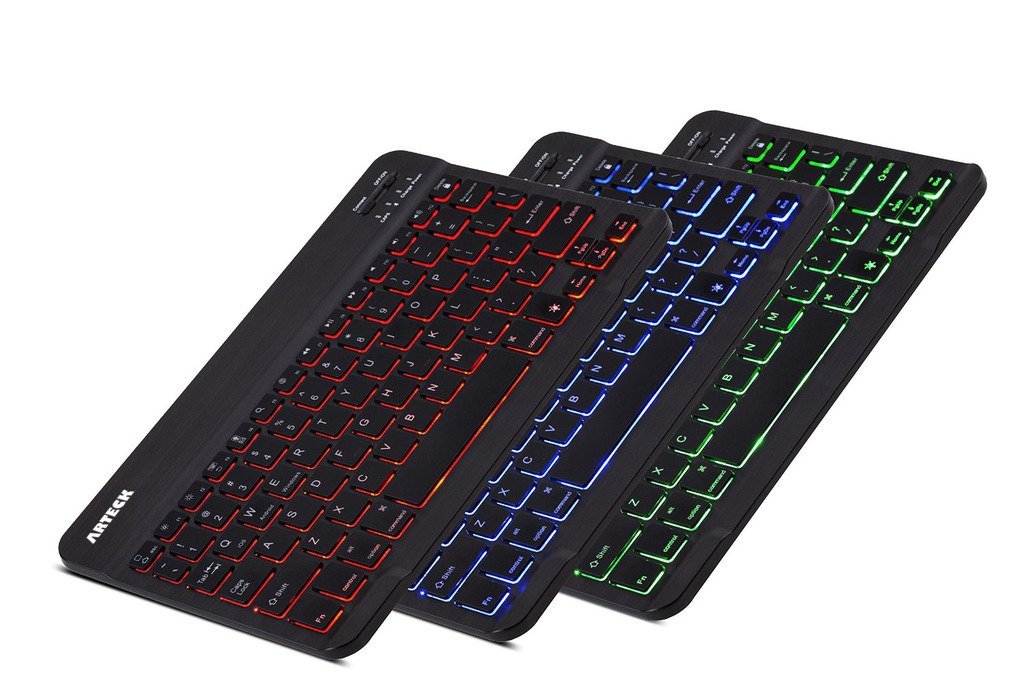 